Научное периодическое сетевое издание «BENEFICIUM» на условиях открытого доступа представляет результаты теоретических и прикладных научных исследований в области единого экономического и правового пространства развития современного общества.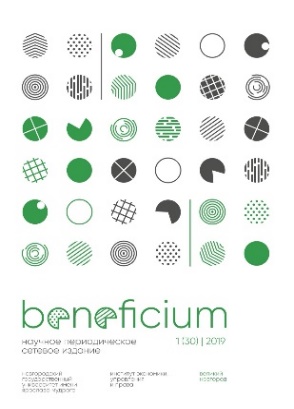 В издании публикуются оригинальные научные статьи, библиографические обзоры, рецензии, отчеты о научных событиях, интервью, комментарии к архивным документам, комментарии к действующему законодательству и др. магистрантов, аспирантов, докторантов, ведущих ученых вузов, специалистов государственных, региональных и муниципальных органов власти, предприятий всех отраслей экономики, практических деятелей в области права.К ПУБЛИКАЦИИ ПРИНИМАЮТСЯ НАУЧНЫЕ МАТЕРИАЛЫ ПО СЛЕДУЮЩИМ ТЕМАМ:ОБ ИЗДАНИИУчредитель и издатель: Федеральное государственное бюджетное образовательное учреждение высшего образования «Новгородский государственный университет имени Ярослава Мудрого» (НовГУ), г. Великий Новгород, Россия.Сетевое издание зарегистрировано Федеральной службой по надзору в сфере связи, информационных технологий и массовых коммуникаций (Роскомнадзор) как средство массовой информации (свидетельство ЭЛ № ФС 77-76127 от 03.07.2019 г.).Издается: 2009-2018 в виде печатного издания – журнал Вестник Института экономики и управления НовГУ, ISSN 2411-5193 (Print), с 2019 в виде сетевого издания – BENEFICIUM, ISSN 2713-1629 (Online).Научные направления: 08.00.05 – Экономика и управление народным хозяйством (по отраслям и сферам деятельности) и 12.00.00 – Юриспруденция.Языки: русский, английский, немецкий.Территория распространения: Российская Федерация, зарубежные страны.Периодичность: 4 выпуска в годКаждой статье присваивается DOI: международный идентификатор цифрового объекта.Статьи проходят процедуру двойного «слепого» рецензирования.Полная электронная версия сетевого издания размещается в системе РИНЦ в открытом доступе на платформе eLIBRARY.RU.Издание индексируется в международной базе данных EBSCO.Выпуски издания доступны на CyberLeninka.ru, Академии Google.Приглашаем Вас к публикации! СТАТЬИ ПРИНИМАЮТСЯ:в 2020.1(34) – ДО 15 марта 2020 г.в 2020.2(35) – ДО 15 мая 2020 г.в 2020.3(36) – ДО 15 сентября 2020 г.в 2020.4(37) – ДО 15 ОКТЯБРЯ 2020 г.ПУБЛИКАЦИЯ БЕСПЛАТНА.Электронный адрес редакции: beneficium-se@mail.ru.Главный редактор: к.э.н., доцент, директор Института экономики, управления и права (ИЭУП) НовГУ Трифонов Владимир Александрович, +7(8162)731379.Ответственный секретарь: к.э.н., доцент Паттури Янина Валерьевна, +7(951)7292492.Официальный сайт издания: beneficium.pro.ПРАВИЛА ДЛЯ АВТОРОВОФОРМЛЕНИЕ СТАТЬИОбъем текста – от 12000 до 40000 знаков (включая пробелы). Шрифт – Times New Roman, размер – 12 (в таблицах и рисунках – 11), междустрочный интервал – 1,0, абзацный отступ – 1 см, поля – по 2 см с каждой стороны. СТРУКТУРА ПУБЛИКАЦИИИндекс УДКНазвание статьи (на русском и на английском языке).ФИО автора / авторов (на русском и на английском языке).Аннотация (на русском и на английском языке). Объем – от 200 до 300 слов. Аннотация является кратким обзором статьи, представляющим основное содержание и выводы исследования. Она выполняет функцию справочного инструмента, адекватно репрезентирующего более объемное научное исследование. В аннотации не применяется цитирование.Ключевые слова (на русском (по алфавиту) и на английском языке) – от 5 до 10 слов / словосочетаний – должны отражать основное содержание статьи, совпадать с базовыми терминами исследования, определять собой (маркировать) область знания, предметную область и тематику исследования.Текст статьи (логическая структура: введение, методика, основная часть, выводы).Библиография включает от 3 до 20 источников, в том числе как минимум 2 академических зарубежных источника, опубликованных за последние 5 лет, индексируемых, как правило, в базах данных WoS и Scopus. Каждый источник из списка библиографии должен быть процитирован минимум один раз в тексте; на все источники делаются ссылки внутри текста в квадратных скобках: [Иванов, 2018]. Любое упоминание в тексте статьи имен ученых и исследователей должно сопровождаться отсылками на их работы. Во всех библиографических ссылках на электронные ресурсы обязательно указывается ссылка на веб-страницу, откуда заимствуется текст, и дата обращения. Использование справочно-энциклопедической и учебно-методической литературы (снабженной грифом федерального УМО и т.п.) в качестве источников – не более 25% от общего количества источников. Список источников оформляется в соответствии с принятым стандартом (ГОСТ Р 7.0.5-2008 «Библиографическая ссылка»), выносится в конец статьи. Источники указываются в алфавитном порядке.References (список источников в транслитерации с переводом на английский язык). Нумерация источников должна соответствовать нумерации в авторском оригинале на русском языке.При переводе англоязычного варианта названия статьи, аннотации и ключевых слов, а также списка литературы необходимо использовать услуги академических специалистов, компетентных в данной отрасли знания. Использование автоматических переводчиков не допускается.ПОЛИТИКА ОТКРЫТОГО ДОСТУПАКо всем научным материалам издания предоставляется открытый доступ (Open Access): выпуски издания, а также отдельные статьи бесплатно и бессрочно размещаются на официальном сайте издания в разделе «Архив» сразу после издания очередного номера. Материалы издания доступны для чтения, скачивания и дальнейшей работы на основании лицензии Creative Commons Attribution – NonCommercial 4.0 International (CC BY– NC 4.0). Важно учитывать, что согласно данной лицензии:при использовании научных материалов необходимо обязательно ссылаться на их авторов и оригинальную публикацию в издании «BENEFICIUM» (с соблюдением правил цитирования);не допускается использование научных материалов издания в коммерческих целях.Данная лицензия позволяет копировать, распространять, печатать, искать, цитировать полный текст любой статьи издания «BENEFICIUM».ПОРЯДОК ПРЕДСТАВЛЕНИЯ И РЕЦЕНЗИРОВАНИЯ СТАТЕЙК публикации в издании принимаются научные материалы по научным направлениям: 08.00.05 «Экономика и управление народным хозяйством (по отраслям и сферам деятельности)», 12.00.00 «Юридические науки».Автор представляет в редакцию отдельными файлами:оформленный согласно Правилам научный материал (статью, обзор, рецензию, др.);Сведения об авторе (авторах) на русском и английском языках;заполненный бланк Соглашения о публикации, подписанный автором (в случае соавторства каждый из авторов подписывает отдельный бланк); подписывая бланк соглашения, автор тем самым разрешает открытую публикацию своих материалов, а также их редактирование, не искажающее смысл произведения.Ответственный секретарь издания оставляет за собой право отклонять представленные автором/ами научные статьи на этапе, предшествующем рецензированию, если для этого имеются веские причины:тематика статьи не соответствует научным направлениям издания;статья ранее была опубликована в другом издании;статья содержит плагиат данных, идей или фрагментов;статья содержит очевидные признаки низкого качества;в статье выявлено принципиальное противоречие этическим принципам, которых придерживается издание.Редакция сообщает автору(ам) об отклонении статьи по вышеизложенным причинам в течение 3-х рабочих дней.Все поступившие в редакцию статьи, не отклоненные по вышеизложенным причинам, подлежат обязательному «двойному слепому» рецензированию (рецензент и автор/ы статьи не имеют доступа к перекрестной персональной информации). Статье присваивается регистрационный номер с указанием даты ее поступления в редакцию. Редакция сообщает автору(ам) о принятии к рецензированию статьи в течение 3-х рабочих дней.Поступившая в редакцию статья рецензируется на основании следующих основных критериев:соответствие названия статьи ее содержанию;актуальность тематики статьи;научная новизна, оригинальность, практическая значимость исследования;соблюдение правил цитирования;правильность оформления библиографии;соблюдение научного стиля изложения мысли.Главный редактор определяет научный контекст статьи и направляет ее на процедуру рецензирования рецензенту. В качестве рецензентов могут привлекаться как члены Редакционной коллегии издания, так и другие высококвалифицированные ученые и специалисты, обладающие глубокими профессиональными знаниями и опытом работы по конкретному научному направлению и имеющие в течение последних 3-х лет публикации по тематике рецензируемой статьи.Рецензент в срок до 15-ти дней представляет в редакцию рецензию на статью на основе оценки ее соответствия основным вышеназванным критериям, содержащую одно из трех возможных заключений:1) возможность публикации статьи (по запросу автору(ам) направляется копия рецензии);2) необходимость доработки статьи и последующего представления ее для повторного рецензирования (автору(ам) направляется копия рецензии);3) отклонение статьи, отказ в публикации (автору направляется мотивированный отказ).Оригиналы рецензий хранятся в редакции не менее 5 лет.Редакция обязуется направлять копии рецензий в Министерство науки и высшего образования Российской Федерации при поступлении в редакцию издания соответствующего запроса.Редакция издания не вступает с авторами в содержательное обсуждение статей и заключений рецензентов, переписку по методике написания и оформления научных произведений и не занимается доведением статей до необходимого научно-методического уровня.      УВАЖАЕМЫЕ КОЛЛЕГИ!         Приглашаем Вас К ПУБЛИКАЦИИ      в научноМ периодическоМ сетевоМ изданиИ «BENEFICIUM»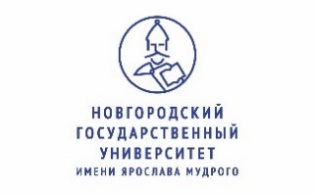 08.00.05 «Экономика и управление 
народным хозяйством
(по отраслям и сферам деятельности)»:экономика, организация и управление предприятиями, отраслями, комплексамиуправление инновациямирегиональная экономикалогистикаэкономика трудаэкономика народонаселения и демографияэкономика природопользованияэкономика предпринимательствамаркетингменеджментценообразованиеэкономическая безопасностьстандартизация и управление качеством продукцииземлеустройстворекреация и туризм12.00.00 «Юридические науки»:теория и история права и государства, история учений о праве и государствеконституционное право, муниципальное правогражданское право, предпринимательское право, семейное право, международное частное правотрудовое право, право социального обеспеченияприродоресурсное право, экологическое право, аграрное правоуголовное право и криминология, уголовно-исполнительное правоуголовный процесс, криминалистика, оперативно-розыскная деятельностьмеждународное право, европейское правосудебная власть, прокурорский надзор, организация правоохранительной деятельностикриминалистика, судебно-экспертная деятельность, оперативно-розыскная деятельностьадминистративное право, финансовое право, информационное правогражданский процесс, арбитражный процесс